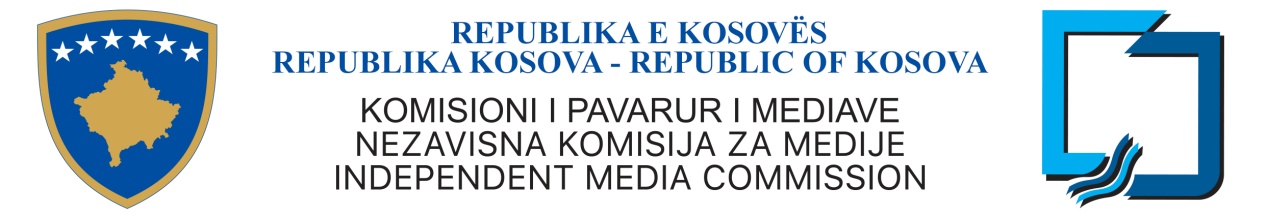 INFORMTA BAZË PËR KANDIDATIN PËR LICENCË TË KPM-sëKomisioni i Pavarur i Mediave Komisioni i Pavarur i  Mediave (KPM) është organ i pavarur i cili në bazë të Ligjit të KPM-së është kompetent për, licencimin, rregullimin dhe mbikëqyrjen e shërbyesve medial audiovizual në Republikën e Kosovës. Kualifikimet për licencë:1. Kandidatët për licencë duhet të demonstrojnë aftësi për të ofruar shërbime cilësore dhe profesionale me gatishmëri që të punojnë në pajtim me standardet e pranuara profesionale dhe në pajtim me Ligjin e KPM-së dhe të gjitha aktet nënligjore të miratuara nga KPM-ja. 2. Përveç Formës së Aplikacionit, Baza ligjore për aplikim për licencë të KPM-së është Ligji i KPM-së (04/L-44) dhe Rregullorja për Ofruesit e Shërbimeve Mediale Audio dhe Audiovizuale.3. Kohëzgjatja e LicencësLicencat e lëshuara nga Komisioni i Pavarur i Mediave janë të vlefshme 10 (dhjetë) vite për shërbime mediale audiovizuale (TV), ndërsa, 7 (shtatë) vite për shërbime mediale audio (Radio). Tarifa për licencëKomisioni i Pavarur i Mediave do t’i aplikojë tarifat vjetore të  Licencës të përcaktuara me akt të ëveçantë në pajtim me nenin 26 të Ligjit të KPM-së.  Termet dhe kushtet e përgjithshme të licencës: Nënkuptojnë të drejtat dhe detyrimet e të Licencuarit, të zbatueshme për të gjitha shërbimet mediale audio-vizuele.  1. Në bazë të Rregullores për Nivelin dhe Mënyrën e  e pagesës të taksës për Licencë, kandidati do të paguajë një taksë administrative në vlerë prej 100.00 Euro për secilin aplikacion për regjistrim, ndryshim apo vazhdim të licencës. 2. Kjo taksë do t’i paguhet Komisionit të Pavarur të Medieve me rastin e paraqitjes së aplikacionit në numrin e xhirollogarisë 1000-4000-7000-1635. Taksa, pavarësisht vendimit të KPM-së, nuk do të kthehet. Licenca: Përmban një autorizim përmes të cilit të licencuarit i lejohet të ushtroj veprimtarin mediale në Republikën e Kosovës. Me marrjen e Licencës të licencuarit obligohen që t’i përmbahen Ligjit dhe të gjitha akteve nënligjore të KPM-së që janë të aplikueshme për të gjithë subjektet e licencura nga KPM, duke përfshirë Kodin Etik për Shërbimet Mediale Audiovizuele, Rregulloren për Mbrojtjen e të Miturve, Rregulloren për Komunikime Komerciale si dhe akte tjera nënligjore të cilat nxirren në pajtueshmëri me Ligjin e KPM-së.Licenca e KPM-së përmban Kushte dhe Terme të Përgjithshme, por edhe specifike për secilin të licencuar. Forma e aplikacionit për licencëTë gjithë kandidatët për licencë për Shërbime Mediale Audiovizuale duhet të plotësojnë formën e bashkangjitur të aplikacionit dhe ta dorëzojnë atë në Zyrën e Komisionit të Pavarur për Media në adresën e dhënë më poshtë. Të gjitha pikat e përcaktuar në këtë aplikacion duhet të jenë të plotësuara në mënyrë të qartë dhe të detajuar, dokumentet dhe dëshmitë e bashkangjitura duhet të jenë të sakta dhe të vërteta. Aplikacionet e paplotësuara, pakompletuara dhe të pasakta do të rezultojnë me vonesë ose diskualifikim për licencë.Përgjigjet duhet të jenë sa më të hollësishme dhe secila përgjigje duhet të radhitet sipas pyetjeve në bazë të numrit / shkronjës së secilës pikë të paraqitur në këtë aplikacion. Pyetje në lidhje me aplikacionin për licencë të KPM-së: Për çdo pyetje që mund të keni rreth procesit të aplikimit, preferohet që ato t’i bëni me shkrim, duke i drejtuar ato tek Departamenti i Licencimit pranë Zyrës së Komisionit të Pavarur për Media: në vëmendje të Nuredin Islami nuredin.islami@kpm-ks.org.9. Dorëzimi i aplikacioneveTë gjitha dokumentet e bashkangjitura që nuk janë origjinale, duhet të jenë të noterizuara (aty ku është e aplikueshme);Aplikacionet si dhe të gjitha materialet përcjellëse do të pranohen vetëm në gjuhën shqipe dhe serbe, në pajtim me ligjin për Gjuhët Zyrtare në Republikën e Kosovës. Aplikacionet duhet të dërgohen në 2 kopje, në adresën e mëposhtme:Komisioni i Pavarur i Mediaverr. “Perandori Justinian”, nr. 14, Qyteza Pejton,10000, PrishtinëAPLIKACION PËR LICENCË1. Të dhëna mbi kandidatin Emri i propozuar për Shërbyes Medial Audiovizual: Emri që do të përdoret për identifikimin e Shërbimit Medial Audiovizual gjatë punës si dhe në letërkëmbimin me Komisionin e Pavarur për Media.Lloji i shërbimeve programore: Radio apo TelevizionKontaktet kryesore: Emri, adresa, numri i telefonit, faksi, adresa elektronike  e selisë qendrore dhe e personit apo personave kontaktues kryesorë për të gjitha çështjet që kanë të bëjnë me KPM-në, përfshirë edhe këtë aplikacion.2. Menaxhimi i Shërbimit Medial Audiovizual	Informata rreth strukturës organizative:Organizimi: Përpiloni një tabelë organizative duke i shpjeguar detyrat dhe  përgjegjësit e secilës njësi të shërbyesit medial audiovizual të propozuar për transmetim të programeve., nëse është e zbatueshme.Pronari: Emri, adresa, adresa elektronike, numrat e telefonit dhe faksit të pronarit të shëryesit media audiovizual. Jepni një përshkrim të shkurtër për kualifikimin profesional të këtij personi dhe përvojën përkatëse.Drejtori: Emri, adresa, adresa elektronike dhe numrat e telefonit të personit që do të jetë përgjegjës për të gjitha operacionet e shëryesit medial audiovizual. Jepni një përshkrim të shkurtër për kualifikimin profesional të këtij personi dhe përvojën përkatëse. (dëshmi mbi kualifikimet universitare - diplomë).Kryeredaktori: Emri, adresa, adresa elektronike dhe numrat e telefonit të personit që do të jetë përgjegjës për të gjitha përgjegjësitë editoriale të shërbyesit medial audiovizual. Jepni një përshkrim të shkurtër për kualifikimin profesional të këtij personi dhe përvojën përkatëse. (dëshmi mbi kualifikimet universitare për çështje programore - diplomë). Personi përgjegjës për Çështje Ligjore: Emri, adresa, adresa elektronike dhe numrat e telefonit të personit që do të jetë përgjegjës për të gjitha veprime ligjore të shërbyesit medial audiovizual. Jepni një përshkrim të shkurtër për kualifikimin profesional të këtij personi dhe përvojën përkatëse. (dëshmi mbi kualifikimet universitare për çështje ligjore – diplomë).Personi përgjegjës për Çështje Teknike: Emri, adresa, adresa elektronike dhe numrat e telefonit të personit që do të jetë përgjegjës për të gjitha operacionet teknike të shërbyesit medial audiovizual. Jepni një përshkrim të shkurtër për kualifikimin profesional të këtij personi dhe përvojën përkatëse. (dëshmi mbi kualifikimet universitare për çështje teknike - diplomë).3.Informatat rreth pronësisë së shërbyesit medial audiovizual Ofroni të dhënat vijuese për organizatën e cila aplikon për licencë për shërbyes medial audiovizual. Termi “Pronar” nënkupton bizneset private që prodhojnë apo ofrojnë shërbime të programeve radio - televizive për transmetim, posedon pajisjet për shpërndarje të sinjalit audio vizual, aparatin transmetues dhe  ndërtesën bazë ku është i vendosur shërbyesi medial audiovizual. Shënoni emrin e plotë ligjor të biznesit, adresën e selisë së tij dhe një përshkrim të veprimtarive të tij nëse ato nuk kufizohen vetëm në fushën e shërbyesit medial audiovizual;Bashkëngjitni dëshminë origjinale apo të nostrifikuar të regjistrimit ligjor të biznesit tuaj në Republikën e Kosovës – veprimtaria: Radio Televizion;Shënoni emrat dhe adresat e anëtarëve të bordit të drejtorëve, pronarëve/zyrave të regjistruara të kompanisë apo mbajtësve të aksioneve nëse këto informata nuk gjenden në regjistrimin e biznesit.Bashkëngjitni dëshmi nga Administrata Tatimore të Kosovës (jo më të vjetër se tre [3] muaj) që dëshmon se kandidati nuk ka obligime ndaj shtetit të Republikës së Kosovës, Bashkëngjitni dëshmi nga Gjykata Themelore – Departamenti për çështje Ekonomike (jo më të vjetër se tre [3] muaj) që dëshmon se personi juridik dhe personi fizik nuk kanë kontest gjyqësor;Bashkëngjitni dëshmi nga Gjykata Themelore (jo më të vjetër se tre [3] muaj që dëshmon se kandidati nuk është i ndjekur penalisht.Bashkëngjitni një deklaratë se kandidati nuk mban ndonjë post publik të Zgjedhur ose të Emëruar në një Funksion të lartë Zyrtar.Bashkëngjitni një deklaratë me shkrim se kandidati nuk bënë pjesë në strukturat të larta, udhëheqëse/ekzekutive të ndonjë partie politike dhe/apo ndonjë organizate fetare.4. Informatat teknike:Jepni hollësi për teknologjinë bazë që do të përdoret nga shërbyesi medial audiovizual (llojin e pajisjeve; modelin; vitin e prodhimit).5. Informata rreth shërbimeve të programeve:Jepni emrin e shërbimit programor të TV apo Radio stacionit dhe një    përshkrim të hollësishëm të karakterit të programit tuaj.Bashkëngjitni formatin dhe skemën programore të propozuar për një (1) javë, duke marrë parasysh kërkesën për atë shërbim.Paraqitni sasinë (në %) e programit lokal të prodhuar, si dhe programet tjera sipas Pjesës 3 të licencës; prezantimin e një plani të qartë dhe praktik për organizimin dhe mirëmbajtjen e shërbyesit medial audiovizual.6. Informata mbi qëndrueshmërinë financiare: Ofroni dëshmi të qëndrueshmërisë financiare, prejardhjen dhe shkallën e burimeve të financimit (dëshmitë duhet të jenë të lëshuara nga institucionet përkatëse); Bashkëngjitni një plan biznesi për tre (3) vitet e ardhme në formë tabelore, si dhe një përshkrim narrativ të zbatueshmërisë së atij plani lidhur me të hyrat dhe shpenzimet në përgjithësi për zhvillimin e veprimtarisë.Informata mbi të drejtën e autorit:1. 	Si pjesë e aplikacionit, kandidati duhet që, në ditën e aplikimit për licencë, t’i sigurojë draft kopjet e noterizuara të marrëveshjeve për çdo shërbim të programeve që do të transmetohen.2. 	Të gjitha dokumentet apo draft marrëveshjet mbi të drejtat e autorit për transmetimin e programeve për TV apo radio ia bashkëngjitni këtij aplikacioni.Licenca nuk do t’i lëshohet ose nuk do t’i vazhdohet:Subjektit politik, një grupi ose organizate e cila është e menaxhuar nga një individ i cili mban pozitë të zgjedhur apo është anëtar i një bordi ekzekutiv i një subjekti politik;Bashkësisë fetare, grupit ose organizatës e cila menaxhohet nga individi i cili mban post të zgjedhur ose është anëtar i një organi ekzekutiv të një bashkësie fetare;Individit ose entitetit që pjesërisht apo në tërësi është pronë ose menaxhohet  nga një individ i cili ka qenë i dënuar me proces të rregullt, në pajtim me standardet  ndërkombëtare, për krime të cilat përfshijnë dhunë ose mashtrim, për të cilat ai ose ajo nuk ka qenë i/e falur në mënyrë të ligjshme.Për vëmendje të kandidatit: KPM-ja do t’i lëshojë licencë secilit kandidat i cili kualifikohet për licencë të KPM-së duke dorëzuar aplikacionin e kompletuar, të detajuar dhe me të dhëna të vërteta dhe të sakta, përfshirë edhe kryerjen e të gjitha obligimeve administrative. Kandidati do të veprojë në pajtueshmëri të plotë me Rregulloren e aplikueshme mbi Kualifikimet për dhënien e Licencës së KPM-së. Aplikacioni i cili nuk i përmban të dhënat e kërkuara bazë të kësaj forme të aplikacionit, Ligjit të KPM-së dhe akteve tjera nënligjore që ndërlidhen me procesin e aplikimit për licencë të KPM-së, do të rezultojë me refuzim të kërkesës së kandidatit për t’u pajisur me licencë të KPM-së.*****Emri dhe Mbiemri i kandidatit: Data e aplikimit: Vendi: 